муниципальное дошкольное образовательное учреждение «Детский сад комбинированного вида №59» д. Новое ДевяткиноИнтегрированное коррекционно-развивающее занятие для детей с ТНР группы компенсирующей направленности №1 на тему: «Космическое путешествие»Подготовили и провели:Педагог-психолог Репина М.В.Учитель-логопед Бобкова Е.С.Воспитатель Иванова Т.А.2024 г.Конспект занятия «Космическое путешествие»Цель:совершенстовать познавательное и интеллектуальное развитие детей.Коррекционно - образовательные задачи:формирование целостной картины мира, расширение кругозора детей.закрепление и углубление знаний о космонавтах, полетах в космос, о планетах.совершенствование грамматического строя речи;Коррекционно-развивающие задачи:совершенствование связной речи;совершенствование зрительного, слухового внимания;развитие общей и мелкой моторики;совершенствование внимания, мышления, памяти, зрительного восприятия.Коррекционно-воспитательные задачи:воспитание интереса и уважения к космонавтам;расширение и активизация словаря по теме: космонавт, космос, планета, звезда, комета, скафандр, названия планет солнечной системы.Предварительная работа.Рассматривание картинок в детской энциклопедии с изображениями звездного неба, луны, некоторых созвездий, беседа по теме «Космос». Сюжетно-ролевая игра «Космонавты». Постановка звука Р, и его автоматизация в свободной речи детей.Беседа с детьми на тему: «Космос» /кто был первым космонавтом, космические планеты/. Развитие лексико-грамматической основы речи, посредством подбора различных дидактических игр.Материалы: распечатанные картинки планет, звезды с цифрами, презентация.   Педагог-психолог. Ребята, сегодня наш детский сад получил сигнал о помощи из космоса. Давайте прослушаем космическое сообщение (слайд 2 (звучит звуковое сообщение)). Что скажите ребята? Вы готовы выполнить все задания и помочь инопланетянам? Замечательно, предлагаю отправится в путешествие вместе с вашим воспитателем и учителем-логопедом. Но прежде, чем мы с вами начнем двигаться по Солнечной системе, давайте потренируемся быть дружной командой. Посмотрите на экран и взявшись за руки быстро постройтесь в виде заданной геометрической фигуры (слайд 3-4-5). Молодцы. Итак, давайте вспомним, что находится в центре Солнечной системы. Правильно, звезда Солнце. Теперь вспомните название самой первой планеты Солнечной системы. Она самая быстрая и самая маленькая. Это Меркурий. А теперь задание:Игра «Что я возьму с собой в космос» (слайд 6)Посмотрите на экран. Ваша задача, подумать, обсудить и назвать те предметы, что можно взять с собой на космический корабль. Очень хорошо. Продолжаем наше путешествие. Следующая планета Солнечной системы – единственная планета с женским именем. Как она называется? Это планета - Венера. Игра «Найди слова».Ребята, впереди я вижу какое-то послание. (Слайд 7, 8)Это космическая головоломка. Посмотрите, у нас есть картинки, нам нужно по первым буквам названия каждой картинки собрать слово. (ПЛАНЕТА   ГАГАРИН) Скажите, ребята, кто такой Гагарин? А с какой планеты этот космонавт? Конечно, с планеты Земля. Это третья планета солнечной системы и пришло время отправится на нее, и продолжите путешествие вы с вашим учителем-логопедам Еленой Сергеевной.Учитель-логопед: Ребята, прежде, чем двигаться дальше давайте немного потренируемся: проверим подготовку космонавтов (Упражнения из разных комплексов: «Качели», «Часики», «Пулемет», «Автомат»).   К полету готовы! Теперь — в космос! (слайд 9)На нашей планете живут слова с определенным звуком? Сейчас мы узнаем с каким.  Ребята, какой первый звук в слове РАКЕТА? А последний в слове СКАФАНДР?  Есть ли этот звук в слове КОСМОДРОМ? Где стоит?Поменяйте первый звук в слове на звук Р, чтобы получилось новое слово.Хобот – РОБОТ; Танец – …(РАНЕЦ); Забота – …(РАБОТА); Мычать – …(РЫЧАТЬ); Пугать – …(РУГАТЬ); Макеты – …(РАКЕТЫ)Ребята, на предыдущих занятиях вы говорили и многое узнали о космосе. Если посмотреть в ночное небо, можно увидеть очень много звезд (слайд 10). Давайте соберем семейку слов к слову "звезда". Отвечать будет тот, кого я назовуКак можно назвать звезду ласково? Звездочка!Если на небе много звезд, то оно какое? звездное.Как можно назвать космический корабль, летящий к звездам? Не забудьте, что мы образовываем слова от слова "звезда". ЗвездолетЧеловек, который считает звезды это. Звездочет!А как называется явление, когда звезды "падают" с неба? Звездопад.А как можно назвать скопление звезд на небе? созвездие.Молодцы ребята. Вот видите какая большая "семейка" получилась у нас к слову "звезда". Летим дальше, чтобы поближе посмотреть созвездия и показать дорогу инопланетянам. Напомните, как называется следующая планета Солнечной системы. Ее иногда называют Красной планетой. Конечно Марс. Но посмотрите, впереди метеоритный дождь, он нам может помешать (слайд 11).Игра «Слова на метеоритах».Метеориты, которые пролетают мимо нас, необычные, на них написаны слова. Мы сможем избежать столкновения с ними, если расставим их так, чтобы из слов, которые на них написаны, получилось предложение. (Слайд 12,13)Вот мы с вами и на Марсе. Готовы выполнить следующее задание. Мы с вами говорили о созвездиях. Давайте посмотрим на экран (слайд 14). Созвездия похожи на каких-то животных. Отгадайте и назовите, на кого они похожи. (слайд 15-16)Игра «Считаем созвездие». (слайд 17)Мы с вами увидели очень много созвездий. Давайте их сосчитаем.Дети смотрят на слайд и считают созвездия, проговаривая их количество:Одно созвездие, два созвездия, три созвездия….Умницы ребята. Продолжаем путешествие по Солнечной системе. Следующая планета называется Уран. (слайд 18) На этой планете вас ждет следующее задание.Игра «Четвертый лишний». Я буду называть слова, а вы назовете лишнее слово. Ответ будет засчитываться по поднятой руке. Меркурий, Земля, Венера, Луна (все планеты, Луна-спутник)Лебедь, Лев, Медведица, Марс (все созвездия, Марс-планета)Космическая станция, шатл, искусственный спутник, самолет (все летают высоко в космосе, самолет - ниже)Телескоп, обсерватория, планетарий, телевизор (все для изучения космоса, ТВ - это просмотр информации и   культурно-развлекательных передач)Меркурий, Земля, Венера, глобус (все планеты, глобус -  макет Земли)Вы ребята большие молодцы и дальше в вашем космическом путешествии вас будет сопровождать ваш воспитатель Тамара Анатольевна.Воспитатель: Ребята вы уже показали себя большими знатоками космоса. Я думаю вы без труда назовете следующую планету. Конечно же это Юпитер (слайд 19). Самая большая планета Солнечной системы, которая приготовила вам задание.Дидактическая игра «Живые цифры» (слайд 20)Возьмите себе каждый по звездочке, а теперь переверните их. Что у них на обратной стороне? (Цифры). Кому какая цифра досталась? Ваша задача выстроиться в порядке возрастания цифр.Пусть выйдут из ряда дети, цифры которых больше 5.Поднимите звездочки те, кто цифры меньше 4.Поднимите звездочки те, чьи цифры больше 2 и меньше 6.Продолжаем наше путешествие. Следующая остановка – планета с кольцами. Как она называется. Правильно – это Сатурн. (слайд 21) И на нем вас ждет следующее задание. Игра «Скажи наоборот».Отвечает тот, кого я спрошу.- Ракета летит сначала медленно, а потом (быстро)- На Земле светло, а в космосе (темно).- На планете Земля тепло, а на Плутоне (холодно). - Некоторые звёзды находятся далеко, а некоторые (близко).- Планеты бывают большие. А бывают (маленькие).- Некоторые планеты обитаемые, а некоторые (необитаемые).- На планетах есть твёрдые вещества, а есть (мягкие).Здорово. Пора отправляться в путь. И вот перед нами последняя планета Солнечной системы, самая холодная. Как она называется? Нептун (слайд 22). И мы должны выполнить последнее задание: помочь нашим инопланетным друзьям построить космический корабль. Для этого занимайте места за нашими космическими столиками, берем карандаши и строим космический корабль. А я буду вам диктовать космический графический диктант.Графический диктант «Ракета» (слайд 23)Рефлексия.Ребята, вы большие молодцы. Вы смогли выполнить все задания, помогли инопланетянам познакомиться с Солнечной системой, построить ракету. Теперь им не составить труда вернуться к себе домой на планету Зоракс системы Флокс. Пришло время попрощаться с инопланетянами и вернуться домой на планету Земля в наш детский сад. Давайте сядем на ковер и обсудим наше путешествие.Понравилось ли путешествовать в космосе?Что во время путешествия вам понравилось больше всего?Какие задания получились лучше?Какие задания вызвали затруднения? Почему?Сейчас мы проверим ваши космические знания, а для этого я буду начинать предложение, а вы его заканчивать. Мы живём на планете… (Земля)Луна – спутник … (Земли).Все планеты вращаются вокруг … (солнца).В космосе много … (звезд).Первым космонавтом был … (Юрий Алексеевич Гагарин).Космонавты надевают … (скафандры).У космонавтов в тюбиках находится … (еда).В космос летают с космодрома на … (ракете).Список используемой литературы:Голубец О.Д., Жиличкина М.Ю. Проектная деятельность педагога-психолога и учителя-логопеда ДОО. Познавательное и эмоционально-волевое развитие детей 5-7 лет. Комплексные занятия. – Волгоград: Учитель, 2018Локалова Н.П. Готовимся к школе. – М.: Генезис, 2019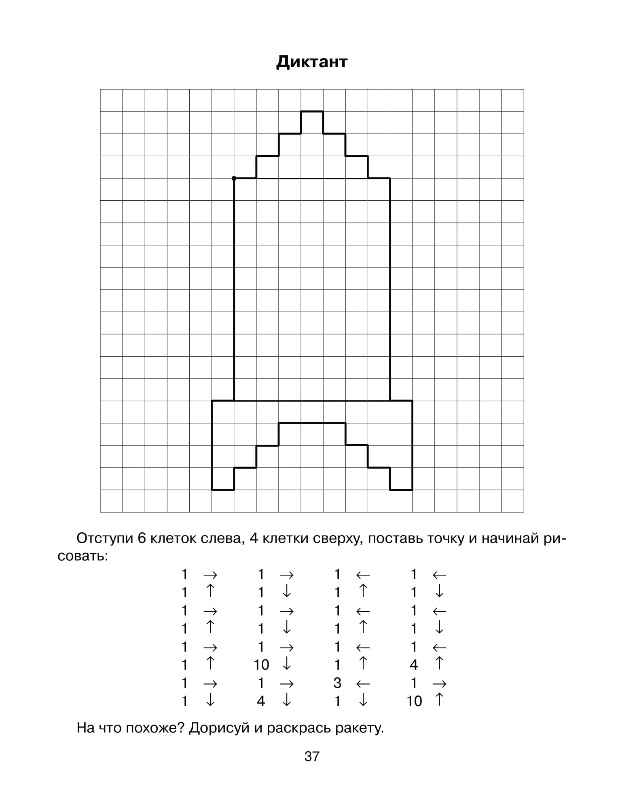 